CLAC Coach Development Application Form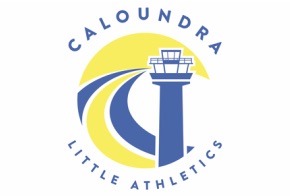 Applicant Name:						Contact Phone:Email:Please answer the following:What Coaching Workshop did you attend?What are/were the costs involved in attending this event?Have you attached Proof of payment/receipts? – Y/N For reimbursement purposes Bank:BSB:Account Number:Do you agree to the following? Attend and coach at no charge to athlete or CLAC at least one/two training session per week.Run specialised training sessions for example, Relay training at times that are not scheduled for weekly training sessions.Coach as required at Friday night competitionAttempt to make yourself available to coach CLAC athletes at Regional events such as Relays & Championships and at State Championships.If applicant has completed the LAQ Introduction to Coaching course only you will coach athletes at Friday Night competition If you do not for fill the above requirements, then you agree to return all monies paid to you by CLAC Further Comment for consideration:SIGNATURE :                                    			DATE:Thank you for your application Please forward to CLAC Secretary: clac4551@gmail.comOR hand to CLAC Centre ManagerPlease Note:Application will be considered at next committee meetingMoney will be reimbursed after proof of attendance is provided